Sprawozdanie końcowe z realizacji zadania Głosuj świadomie!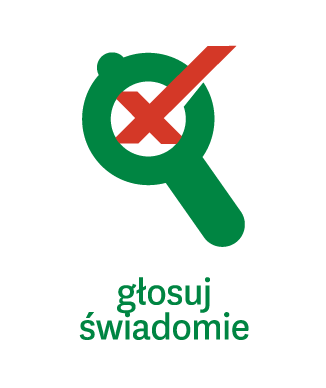 Akcja Masz Głos, Masz Wybór(do 15.12.2014)Nazwa organizacji / grupy: Fundacja Przyszłość i Rozwój na rzecz Gminy KorfantówMiejscowość i województwo: Korfantów woj. OpolskieZespół: W gminie realizowaliśmy projekt w grupie 8 osobowej w tym 3 osoby w redakcji Gońca Korfantowskiego i 3 osoby organizowały, dwie filmowały debatę, w zespole był Prezes fundacji, przedsiębiorca, radna z Niesiebędowic, mieszkaniec Korfantowa, sołtyska z Włostowej, mieszkaniec Włostwej,  mieszkańcy KorfantowaInformacje o kandydatach. W trakcie realizacji zadania zbieralismy informacje, kim są kandydaci na Burmistrza i Radnych, co myślą o sprawach gminy i problemach mieszkańców. Opracowaliśmy ankietę kandydata na radnego w której były pytania o wiek, wykształcenie, zatrudnienie, stan rodzinny,  czy zgadzasz sie ze stwierdzeniami, że grupa 100 mieszkańców powinna mieć prawo inicjatywy uchwałodawczej, czy w naszej gminie powinien być budżet obywatelski, czy jesteś za wprowadzeniem dyżurów radnych, czy jesteś za wprowadzeniem dla mieszkanców „wolnej trybuny” na sesji rady miejskiej. Także były pytania o priortytety: określono  14 takich priorytetów, każdy z kandydatów miał określić najważniejsze z nich. Dotyczyły np. Wymiany urzedników samorządowych, budowy mieszkań komunalnych, dróg, sprzedaży mieszkań komunalnych, pozyskaniu inwestorów na teren gminy, rozwoju agrotyrystyki, rozbudowy kanalizacji sanitarnej, likwidacji małych szkół, renowacji parku miejskiego,współpracy wszystkich środowisk w gminie, budowa i remonty dróg, komunikacja publiczna z innymi miastami, tworzenie zachęt pozostawania w naszej gminie. Przy opracowaniu pytań braliśmy pod uwagę istniejące już programy i strategię (strategia rozwoju Gminy Korfantów do 2020 roku). Zaproponowaliśmy kandydatom, bezpłatną krótką prezentację w Gońcu Korfantowskim. Zbieraliśmy ulotki i plakaty kandydatów, analizowaliśmy wybowiedzi w radionysa, Radio Opole, artykuły w NTO, Nowinach Nyskich, Telewizji Regionalnej Opolskie. Nagraliśmy folm z debaty.Sposób informowania o kandydatach.  Mieszkańcom naszej Gminy informacje przekazywaliśmy za pośrednictwem naszego miesięcznika Goniec Korfantowski, który w 3500  dostarczaliśmy do mieszkań, dwa całe wydania były poświecone problematyce wyborcze, prowadziliśmy kampanię profrekwencyjną, strony internetowej www.przyszlosc-rozwoj.pl , strony na FB, organizowaliśmy sondaże, na naszej stronie oraz za pośrednictwem portalu internetowego Ankietka.pl , zorganizowaliśmy debatę dla mieszkańców Gminy Korfantów z kandydatami na Burmistrza Korfantowa w której wzięło udział około 160 osób.Kontakt z kandydatami. Mieliśmy kontakt ze wszystkimi komitetami wyborczymi, wszystkim trzema kandydatami na Burmistrza zarówno osobisty (rozmowy), telefoniczny i listowny. Wszystkie komitety wiedziały o naszych działaniach. Jednak na ankietę kandydata na radnego odpowiedziało 11 kandydatów, zaś na debatę wyborczą przyszło około 160 mieszkańców, w tym kandydaci na radnych i Burmistrza Korfantowa.Kontakt z mieszkańcami. Mieszkańców angażowaliśmy w działania profrekwencyjne, rozwieszanie afiszy, nagrywanie debat i robienie fotografii. Trzy osoby które organizowały debatę, oraz inni współpracujący z fundacją,  to mieszkańcy . Mieszkańcy bardzo chętnie angażowali się, duze było zaangażowanie w prowadzoną debatę.Podstawowymi źródłami informacji o wyborach w gminie Korfantów, był Goniec Korfantowski, strona fundacji oraz strona fundacji na FB oraz tablice ogłoszeń.W czasie kampanii wyborczej dotarliśmy do każdego gospodarstwa domowego w Gminie Korfantów, dwa wydania Gońca Korfantowskiego po 3 500 egzemplarzy rozdane przez wolontariuszy , w debacie wzięło udział około 160 osób, na stronie www.przyszlosc-rozwoj.pl  w sondażach wzięło udział 372 osoby, natomiast stronę w tym okresie odwiedziło było 2500 kliknięć,  w Ankietce.pl około 70 osób, a na stronie na FB około 950 kliknięć.Inne działania. Działania profrekwencyjne prowadziliśmy już od numeru 9(17) do 11(19) Gońca Korfantowskiego. Były reklamy społeczne zachęcające do głosowania, ukazywał się cykl artykułów pod hasłem „nasz droga do demokracji” zapraszaliśmy do współpracy, prezentowaliśmy w naszej gazecie logo kampani,  w numerze 9(17) ukazał się artykuł pt. „ Co radni robili przez 4 lata?” Przez trzy numery funkcjonowała wkładka „Goniec Wyborczy”,  rozplakatowaliśmy otrzymane wcześniej afisze, rozdawaliśmy ulotki, otrzymaną ulotkę profrekwencyjną dodatkowo wydrukowaliśmy w Gońcu Korfantowskim. Na ostatniej stronie przez dwa numery była reklama profrekwencyjna. W rozmowach zachęcaliśmy wszystkich do udziału w wyborach. Rozdawaliśmy miesięcznie 3500 egzemplarzy GK do każdego domu.Sukcesy.  Niewątpliwie największym sukcesem był wzrost udziału w wyborach o około 1,26 % w sytuacji, gdy od pewnego czasu następował powolny spadek zainteresowania uczestnictwem w wyborach.Trudności. Największą trudność sprawiała nam sama administracja samorządowa, która torpedowała wiele działań, nie chciano wynajmować pomieszczeń, sugerując, że fundacja nie może prowadzić kampanii wyborczej, ani nikomu nie możemy pomagać organizując debaty. Wogóle ustępujący Burmistrz Korfantowa ciągle i wszystkim komitetom utrudniał pracę.Linki. www.przyszlosc-rozwoj.plwww.ankietka.plwww.facebook.com/pages/Fundacja-Przyszłość-i-Rozwój-na-Rzecz-Gminy-Korfantów/161303433935178 Inne informacje, które chcielibyście dołączyć do sprawozdania.Ryszard NowakPrezes Fundacji